АНКЕТАБлагодарим Вас за участие в опросе, 
проводимом Координационным центром Академии Русского Регистра.Направьте, пожалуйста, заполненную анкету по адресу training@rusregister.ru и мы учтем Ваши пожелания при организации семинаров/курсов в Академии Русского Регистра.Приложение к электронному бюллетеню Академии Русского Регистра № 2/2018Приложение к электронному бюллетеню Академии Русского Регистра № 2/2018АПРЕЛЬ - МАЙ 2018 АПРЕЛЬ - МАЙ 2018 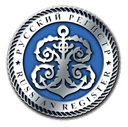 АКАДЕМИЯ РУССКОГО РЕГИСТРАhttp://academyrusregister.ru АКАДЕМИЯ РУССКОГО РЕГИСТРАhttp://academyrusregister.ru 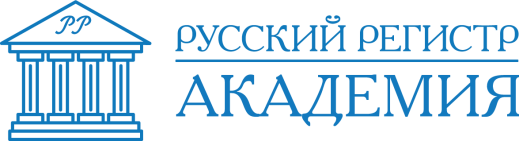 1. Выберите направления, по которым Вы заинтересованы пройти обучение 1. Выберите направления, по которым Вы заинтересованы пройти обучение Общие вопросы менеджментаМенеджмент качестваЭкологический менеджментБезопасность труда и охрана здоровьяМенеджмент безопасности пищевых продуктовЭнергетический менеджментИнформационная безопасностьИнтегрированные системы менеджментаМенеджмент активовОтраслевые системы менеджментаукажите, пожалуйста, какие именно:_____________________________________________________________________________________________________________________Повышение квалификации в области защиты от коррозии, огнезащиты конструкций и материалов Другое направление (укажите, пожалуйста)2. Количество человек – персонала компании, которые заинтересованы в обучении2. Количество человек – персонала компании, которые заинтересованы в обучении1-2 человека3-5 человек6-10 человек11 и более человекНе знаю3. Когда Вы предпочитаете пройти обучение? Выберите, пожалуйста, не более 2-х вариантов3. Когда Вы предпочитаете пройти обучение? Выберите, пожалуйста, не более 2-х вариантов1 квартал (январь, февраль, март)2 квартал (апрель, май, июнь)3 квартал (июль, август, сентябрь)4 квартал (октябрь, ноябрь, декабрь)4. Где Вы хотите пройти обучение4. Где Вы хотите пройти обучениеВ организации, где Вы работаетеВ любом другом месте (бизнес-центр, учебный класс и т.п.) в Вашем городеВ другом городе 5. В каком городе Вы бы хотели пройти обучение? Выберите города, наиболее подходящие для Вас5. В каком городе Вы бы хотели пройти обучение? Выберите города, наиболее подходящие для ВасАстраханьВладивостокВолгоградВоронежЕкатеринбургИркутскКазаньКалугаКраснодарКрасноярскКурскМоскваМурманскНижний НовгородНовороссийскОмскПермьРостов-на-ДонуСамараСанкт-ПетербургСаратовСевастопольУльяновскХабаровскЧебоксарыЧелябинскЮжно-СахалинскЯрославльДругой город (укажите, пожалуйста)6. Если Вы хотите, чтобы Координационный центр Академии Русского Регистра был всегда с Вами на связи по вопросам обучения, укажите, пожалуйста, Ваши контактные данные и компанию, которую Вы представляете6. Если Вы хотите, чтобы Координационный центр Академии Русского Регистра был всегда с Вами на связи по вопросам обучения, укажите, пожалуйста, Ваши контактные данные и компанию, которую Вы представляетеФИОДолжностьКомпанияКонтактный телефонКонтактный e-mail7. Другие Ваши предложения и пожелания